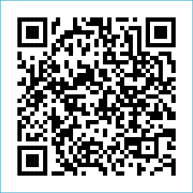 ST MARY’S PARISH NEWSLETTER - TARBERT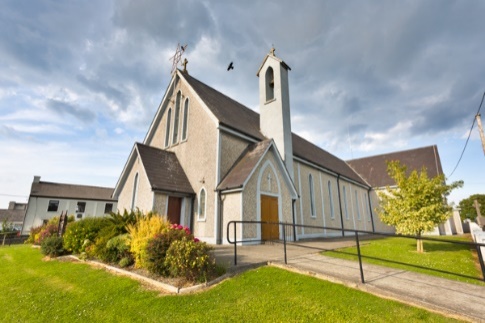 Parish Office Opening Hours:				              			   	              Mon. 10.30am -2.30pm. Wed. 10.30am-1.30pm                                  	                                 Priests :	Fri. 10.30am-2.30pm  Phone ; 068-36111.				   	                  Fr. Sean Hanafin   087-8341083Email: tarbert@dioceseofkerry.ie							    Fr. Michael Hussey 087-2386084Notices for Parish Newsletter have to be in on					    Safeguarding Children: 087-6362780 Wednesday by 12 Noon.								    Defib. Emergency No.    999 or 112Webpage: www.stmarystarbert.com							(Outside Surgery Hours)14th Sunday in Ordinary Time 9th July 2023R.I.P.    Marie Hearty (née Bunce), Armagh / Tarmons East.    Margaret O’ Mahony (née Fitzgerald) Coolkeragh.                                              PRIEST ON DUTY THIS WEEKEND:   Fr. Brendan Carmody   087-9601549.PARISH OFFERTORY COLLECTION    Amount received will be published at the end of each month.THE SICK & RETIRED PRIESTS COLLECTION – will be taken up this weekend Sat. 8th and Sunday 9th July.GRAVEYARD MASSES – Aghavallen Cemetery  – Friday 7th July at 7pm.    Lislaughtin Abbey – Friday 4th August at 7pm.                                                  Kilnaughtin Graveyard  – Friday  11th August at 7pm.    St. Mary’s Cemetery, Tarbert  – Friday 18th August at 7pm.                            Please note that all Graveyard Masses are at 7pm.LIVE SERVICES – All Masses are now being live streamed from our Church. Just go to the Church website – www.stmarystarbert.com and you can watch on your phone, tablet, computer or smart T.V. When you log in and see the picture of the Altar, just underneath this, click on the mute button and you will then have the audio as well. Prayer to the Sacred Heart of JesusOh most holy Heart of Jesus,fountain of every blessing,I adore You, I love Youand with a lively sorrow for my sins, I offer You this poor heart of mine.Make me humble, patient, pure and wholly obedient to Your will.Grant, good Jesus, that I may live in You and for You.Protect me in the midst of danger, comfort me in my afflictions, give me health of body, assistance in my temporal needs,                Your blessing in all that I do and the grace of a holy death.     Amen.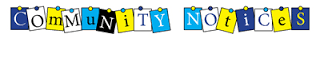 TARBERT BINGO – The committee have decided to host monthly Bingo on the first Wed. of each month at the new time of 8pm. Prizes will be in line with attendance. Your support would be greatly appreciated. All are welcome.TARBERT ACTIVE RETIREMENT GROUP – (over 55’s) meet in Tarbert Bridewell every Friday between 10.30am and 12 Noon.       We have different activities every week followed by refreshments. New Members are welcome. JOIN ACCORD - and train as a Marriage Preparation Programme Facilitator. If you have a positive attitude towards marriage in the Catholic Church.  If you have the enthusiasm to be part of the ACCORD team in supporting couples who are preparing for the sacrament of Marriage. Please contact Aisling on 01-5053112 or email: marriagepreparation@accord.ieKERRY DIOCESAN PILGRIMAGE TO LOURDES - will take place from Sept. 1st to the 6th and will be led by Bishop Ray.Flights will be from Kerry Airport and bookings can be made through Marian Pilgrimages Dublin. Phone 01-8788159.World Youth Day 2023 - There are still three places remaining for the diocesan youth pilgrimage to World Youth Day 2023 to be held in Lisbon, Portugal.  We fly out from Dublin on July 31st and return on August 8th.  Pilgrims must be over 18 to travel.  The cost of the pilgrimage is €1,400.  Please contact Tomás Kenny on 086-3683778 or email tomaskenny@dioceseofkerry.ie for more information or for an application form. DESIGNER MINDS - have 2 upcoming Summer Camps running in Listowel. Choose a Science Design & Technology Camp or an Art Camp (or try out both and receive a discount). For all boys & girls currently in Senior Infants up to 6th class. Check dates and register online at www.designerminds.ie or call 087-631 0411.THANK YOU - for your continuing support and financial donations that underpin the smooth running of St. Mary’s Parish Church. Please continue to donate what you can on a weekly basis at any of our Masses on Friday, Saturday, Sunday or Monday. Donations can also be made by bank transfer – our bank details are as follows :IBAN No- IE76 AIBK 9354 3380 3050 83, Account Name – Tarbert Church Account, Priest’s Account – IBAN No – IE66 AIBK 9354 3380 3051 66, Account Name – Fraternal Account,Bank - AIB, The Square, Listowel, Co. Kerry.  Thanking you on behalf of the Finance Committee,John McMonagle (Chairperson), Fr. Sean Hanafin, Mary Holland, Kitty Kelly, Amanda O’Sullivan, Seamus Enright, Declan Downey, Gabriel McNamara and Paddy Creedon.Day/DateTimeIntentionSaturday 8th 6pmMichael Healy, Tieraclea and Pat McCrohan, Doon, Tralee.Johnny, Michael and Joseph Kissane, St. Patrick’s Tce.Sunday 9th 11.30amMarie and Aidan Holly, Church St.Dan (Snr.), Tessie and Sr. Eily Kiely, Main St.Monday 10th 10amMass in Tarbert.Special Intention.Tuesday 11th 7pmMass in Ballylongford.Wednesday 12th ______No Mass.Thursday 13th 10amMass in Asdee.Friday 14th 7pmMass in Tarbert.John Finucane, Piermount.Saturday 15th 6pm Garry Costelloe, Tieraclea.Yvonne and Alan Crowley, Galway.Sunday 16th 11.30amOlive Kiely, New York / Church St.